Technical Rider – INFUSION BAROQUE1. PERSONNELPRESENTER agrees to provide technical personnel responsible for sound equipment (microphones) and lighting. If PRESENTER does not provide a harpsichord, PRESENTER agrees to provide personnel to help load the harpsichord in and out of the performance facility. The technician will be available from the arrival of the group until the end of the concert.2. USE OF THE PERFORMANCE FACILITYTypical schedule as follows for a performance at 8:00 pm: 3:00 pm – 4:30 pm Installation and harpsichord tuning; 4:30 pm – 6:00 pm Dress rehearsal; 6:00 pm – 7:00 pm Dinner break;7:00 pm – 7:30 pm Harpsichord tuning (touch-ups);8:00 pm Concert (usually ~1.5 hours); Tear down immediately after the concert.3. SOUNDIf possible, PRESENTER provides 2 microphones on stands to allow the musicians to speak to the audience.4. LIGHTINGPRESENTER provides the lighting equipment needed to light the performance space with clear and homogeneous light.5. STAGEPRESENTER provides 3 black music stands and 4 chairs (height: 18” – 19”).6. STAGE PLANThe stage plan for a typical INFUSION BAROQUE performance is as follows: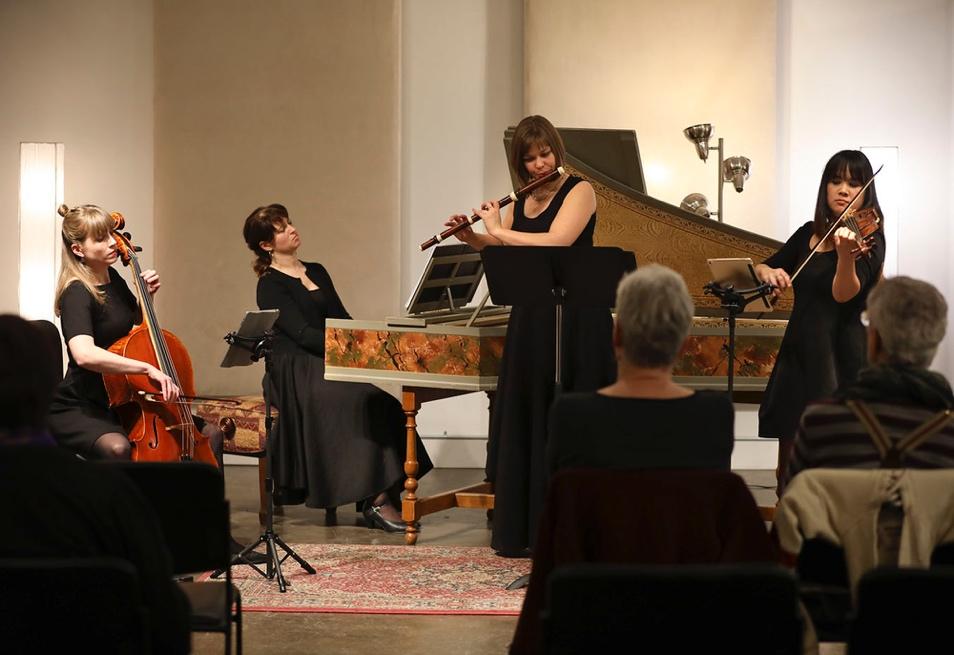 7. GREEN ROOM REQUIREMENTSPRESENTER will provide drinking water and a light vegetarian snack.  8. DIET RESTRICTIONS AND ALLERGIESVegetarian: Alexa Raine-Wright, Rona NadlerAllergic to pet dander: Sallynee Amawat9. CONTACTFor all questions regarding technical needs:Alexa Raine-Wright | 438 827-9170 | infusionbaroque@gmail.com